                                   PATVIRTINTA                                                                                 Joniškio r. Skaistgirio gimnazijos direktoriaus                                                                     2021 m. kovo 19 d. įsakymu Nr. V-19 RAJONINĖS  SPECIALIŲJŲ UGDYMOSI POREIKIŲ TURINČIŲ  MOKINIŲ  VIRTUALIOS PARODOS „PAVASARIO SEKLYS“ NUOSTATAII SKYRIUSBENDROSIOS NUOSTATOS1. Rajoninės specialiųjų ugdymosi poreikių turinčių mokinių virtualios parodos „Pavasario seklys“ nuostatai reglamentuoja parodos tikslus ir uždavinius, dalyvius ir organizavimo tvarką, baigiamąsias nuostatas.II SKYRIUS PARODOS TIKSLAS IR UŽDAVINIAI2. Parodos tikslas – skatinti žavėtis bundančios gamtos vaizdais, pastebėti, užfiksuoti pavasario pirmuosius požymius, skatinti dalyvių saviraišką ir kūrybiškumą. 3. Uždaviniai:3.1. Ugdysis pagarbą gamtai, ją globos. 3.2. Ugdysis vizualinę raišką, išradingumą, originalumą, fiksuojant, fotografuojant rastus pavasario ženklus; patirs teigiamas emocijas, kūrybinį bundančio pavasario džiaugsmą. Stiprės vaikų, pedagogų, tėvų emociniai ryšiai.III SKYRIUSKONFERENCIJOS DALYVIAI4. Parodoje kviečiami dalyvauti rajono bendrojo lavinimo mokyklų 1-7 klasių  mokiniai, turintys specialiųjų ugdymosi poreikių ir specialiųjų mokyklų mokiniai, mokiniams padėsiantys mokytojai, klasių auklėtojai, pagalbos mokiniui specialistai.	IV SKYRIUS ORGANIZAVIMO TVARKA5. Parodos nuostatai skelbiami Joniškio r. Skaistgirio gimnazijos internetinėje svetainėje adresu: https://www.skaistgiris.joniskis.lm.lt/index.php/apie-gimnazija/projektai6. Paroda skirta bendradarbiavimo plėtrai tarp rajono ugdymo įstaigų bendruomenių.7. Organizacinė darbo grupė:Joniškio r. Skaistgirio gimnazijos socialinė pedagogė metodininkė Violeta Rudienė, vyr. specialioji pedagogė Sima Čirpienė, logopedė Jūratė Šimkuvienė, psichologė Aušra Sakalienė, vyr. etikos mokytoja  Angela Lapienė , Joniškio r. švietimo centras.  8. Projekto trukmė: 2021 m. balandžio 1 d. - 2021 m. balandžio  23 d. iki 17.00val. 9. Dalyviai parodai pateikia „PAVASARIO SEKLIO“ (priedas 2) rastus, užfiksuotus pavasario požymius: 9.1. Nuotraukos siunčiamos el.paštu: angelalapiene@gmail.com9.2. Darbai gali būti individualūs arba kolektyviniai.9.3. Darbų skaičius iš vienos ugdymo įstaigos neribojamas.10. Mokiniai, padedami mokytojų, pagalbos specialistų, tėvelių/globėjų fotografuoja ir siunčia nurodytu adresu.  11. Prie įkeltų nuotraukų būtina parašyti ugdymo įstaigos pavadinimą, „PAVASARIO SEKLIO“ (-ių) vardą ir pavardę, padėjusio mokiniui (-niams) mokytojos/ų vardą pavardę. (Dalyvio kortelė)12. Nuo 2021-04-27 atsiųsti dalyvių „PAVASARIO SEKLIŲ“ nuotraukų koliažai   bus patalpinti Joniškio r. Skaistgirio gimnazijos socialiniame tinkle Facebook adresu:  https://www.facebook.com/Skaistgirio-gimnazija-114597496593531V. BAIGIAMOSIOS NUOSTATOS13. Parodos dalyviai bus apdovanoti padėkos raštais, kurie juos pasieks nurodytu el. pašto adresu (Priedas Nr. 1.)14. Mokinius,  parodai rengusieji  pedagogai, registruojasi per  Semi +. Visi užsiregistravę ir dalyvavę virtualioje parodoje  gaus  Joniškio rajono savivaldybės Švietimo  centro metodines pažymas, kurias ras  Joniškio  rajono švietimo centro tinklapyje el. paštas. http://www.sc.joniskis.lm.lt    (skirtukas:  Renginiai/ Pažymos).     15. Papildoma informacija teikiama telefonu  (8 618) 01489, ir el. paštu: vile.rudiene@gmail.com 16.Pateikdami vaikų darbus mokytojai atsakingi už tai, kad parodos dalyvių tėvai sutinka, jog jų vaikų darbai bei asmens duomenys (vardas, pavardė, klasė, ugdymo įstaiga) būtų naudojami padėkos išrašymui, parodos eksponavimui, viešinimui švietimo įstaigos socialiniuose tinkluose.                               _______________________________________                                                                                                                                       Priedas 1Paraišką prašome išsiųsti elektroniniu paštu:  vile.rudiene@gmail.com  iki 2021-04-23.Virtualioje parodoje dalyvaujančios  ugdymo įstaigos pavadinimas : ............................................................................................................................................Padėkos raštai  išsiunčiami šiuo el. paštu : .............................................................................................................................................DALYVIO KORTELĖ																Priedas 2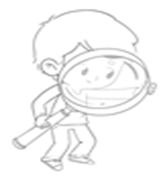 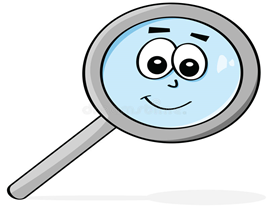 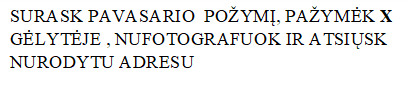 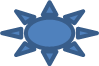 Autoriaus(-ių) vardas, pavardė, klasėMokytojo vardas, pavardėUgdymo įstaigos pavadinimas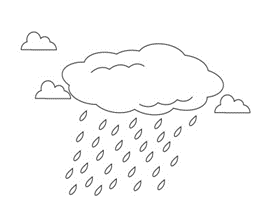 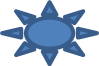 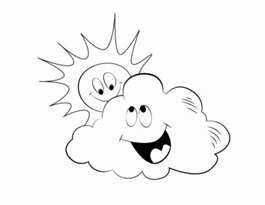 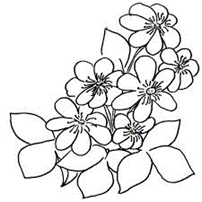 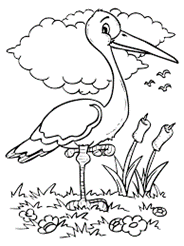 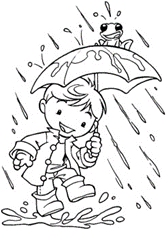 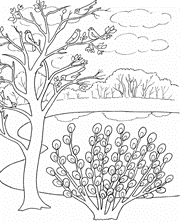 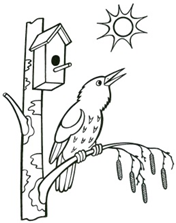 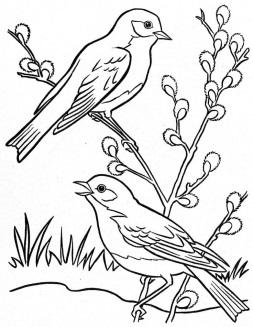 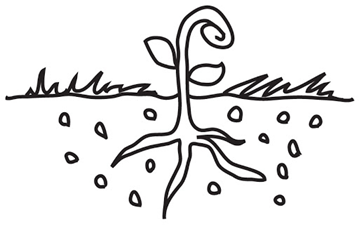 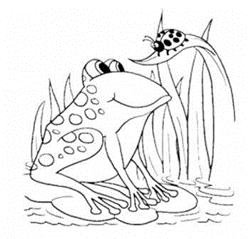 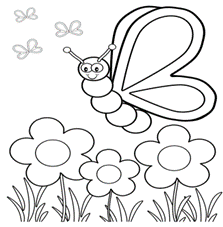 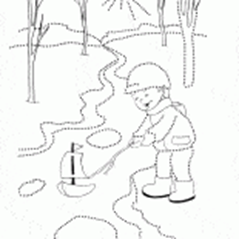 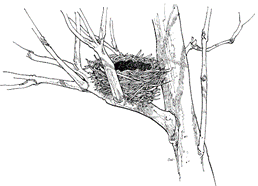 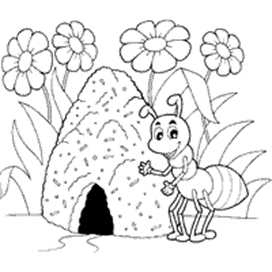 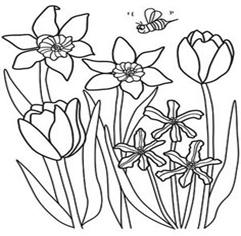 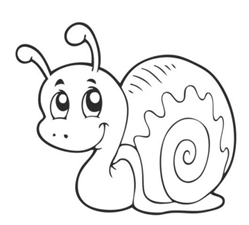 